TEHNISKĀ SPECIFIKĀCIJA Nr. TS_0406.001 v1Kombinētas stangas ar atsegtu darba virsmu, spriegumaktīvajiem darbiem līdz 1 kVAttēlam ir informatīvs raksturs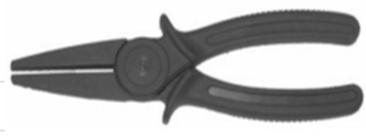 Nr.AprakstsMinimālā tehniskā prasībaPiedāvātā produkta konkrētais tehniskais aprakstsAvots PiezīmesVispārīgā informācijaVispārīgā informācijaRažotājs (materiāla/iekārtas ražotāja nosaukums un ražotājvalsts)Norādīt informāciju Nr. 0406.001 Kombinētās stangas ar atsegtu darba virsmu, spriegumaktīvajiem darbiem līdz 1 kVNorādīt informāciju Parauga piegādes laiks tehniskajai izvērtēšanai (pēc pieprasījuma), darba dienasNorādīt vērtībuStandartiStandartiAtbilstība standartam LVS EN 60900:2018 Spriegumaktīvs darbs. Rokas instrumenti lietošanai maiņspriegumam līdz 1000 V un līdzspriegumam līdz 1500 V (IEC 60900:2018)AtbilstAtbilstība standartam DIN ISO 5746AtbilstDokumentācijaDokumentācijaIr iesniegts preces attēls, kurš atbilst sekojošām prasībām: ".jpg" vai “.jpeg” formātā;izšķiršanas spēja ne mazāka par 2Mpix;ir iespēja redzēt  visu produktu un izlasīt visus uzrakstus uz tā;attēls nav papildināts ar reklāmu.AtbilstOriģinālā lietošanas instrukcija sekojošās valodāsLV vai ENTipa apstiprinājuma sertifikātsAtbilstVides nosacījumiVides nosacījumiMinimālā darba temperatūra (atbilstoši p.3.3. dokumentācijai)≤-5°CMaksimālā darba temperatūra (atbilstoši p.3.3. dokumentācijai)≥+30°CTehniskā informācijaTehniskā informācijaGarums170 – 220 mmKonstrukcijaKonstrukcijaParedzēta Alu/Cu noø 10 mm